Het oog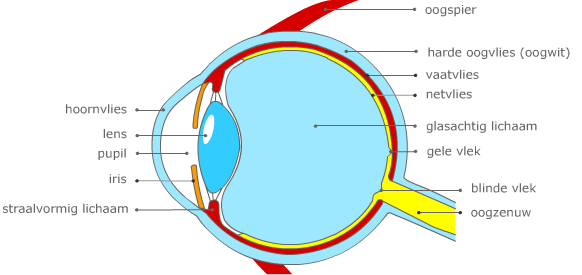 HoornvliesLensPupilIrisStraalvormig lichaamOogspierHarde oogvliesVaatvliesNetvliesGele vlekBlinde vlekOogzenuw